BOŽIĆNA RADIONICA	U ponedjeljak, 4. prosinca 2023., održana je kreativna božićna radionica za učenike PŠ Brštanovo koju su organizirale učiteljice. Toga je dana u školi zavladalo pravo blagdansko ozračje! Tijekom radionice, učenici su izrađivali božićne ukrase, staklenke za lampice, čestitke, ukrasne šiške i još puno toga. Izrađene ukrase prodavat će nakon božićne priredbe, a novac će ići u dobrotvorne svrhe. Po završetku su se osladili čajem i božićnim kolačićima. Kao vrhunac zajedničkoga rada, učenici su, zajedno s učiteljicama, napravili prekrasno božićno drvce od kolaža kojim su ukrasili učionicu. Učenici su još jednom pokazali da se uz kreativnost i zajedništvo puno toga može postići. U nastavku pogledajte kakva je atmosfera vladala u učionici.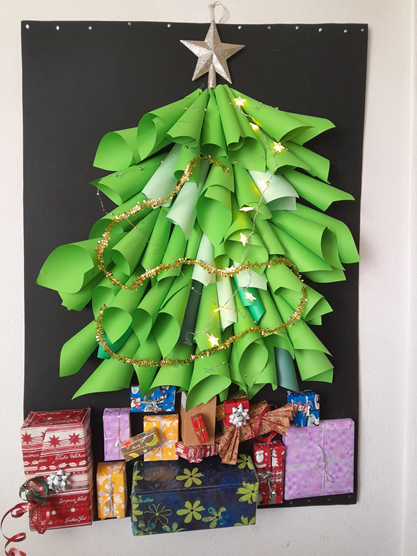 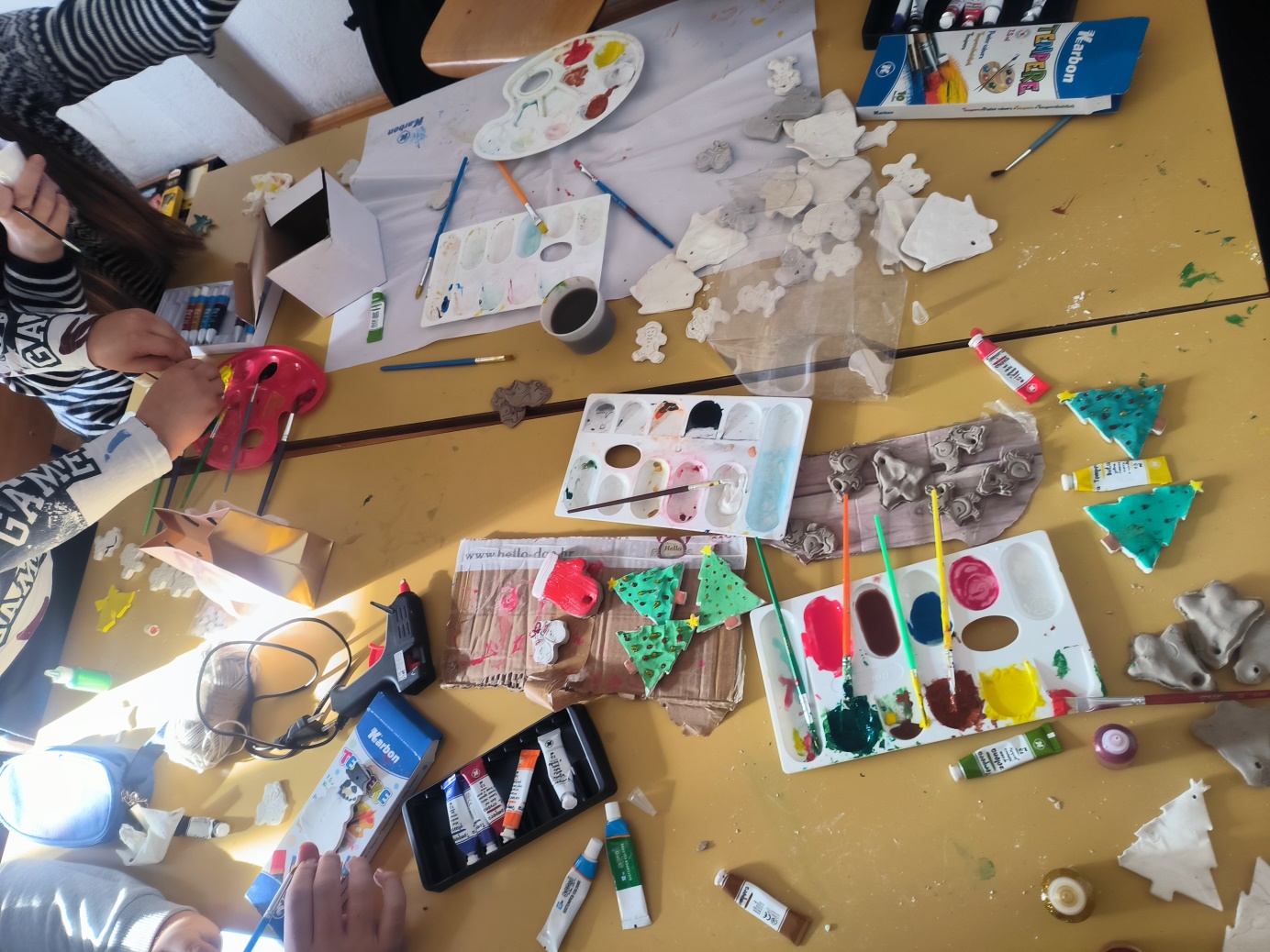 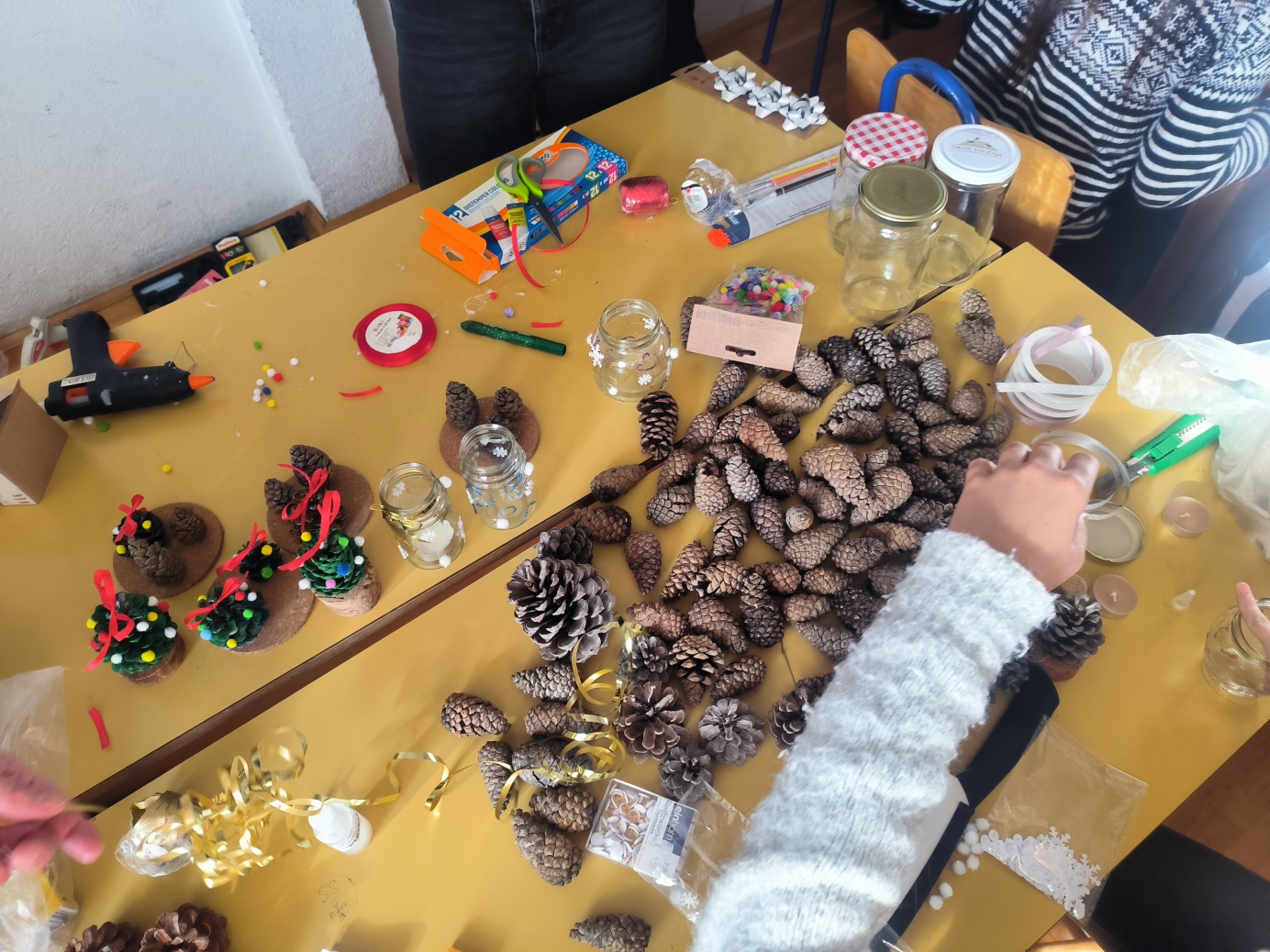 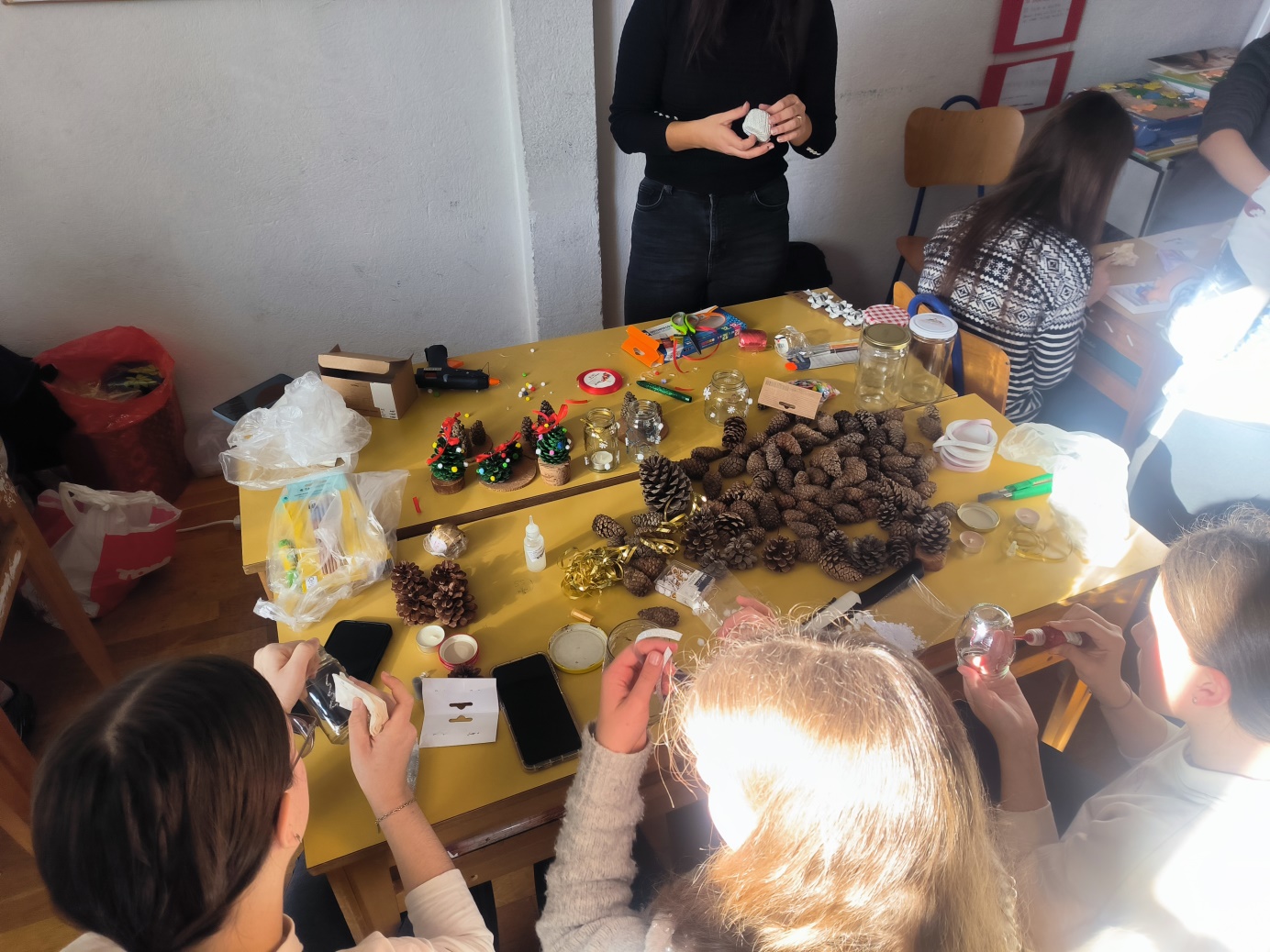 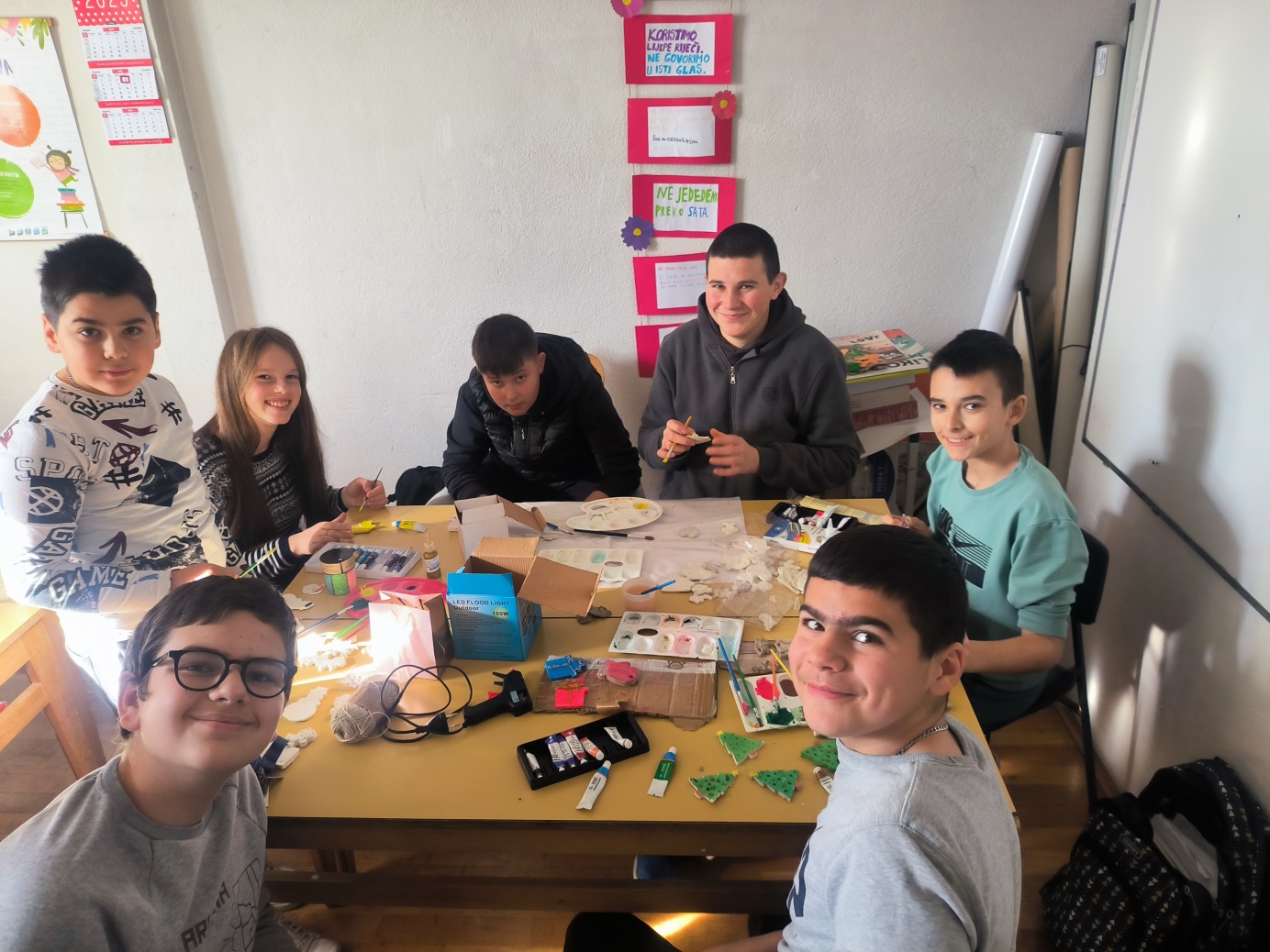 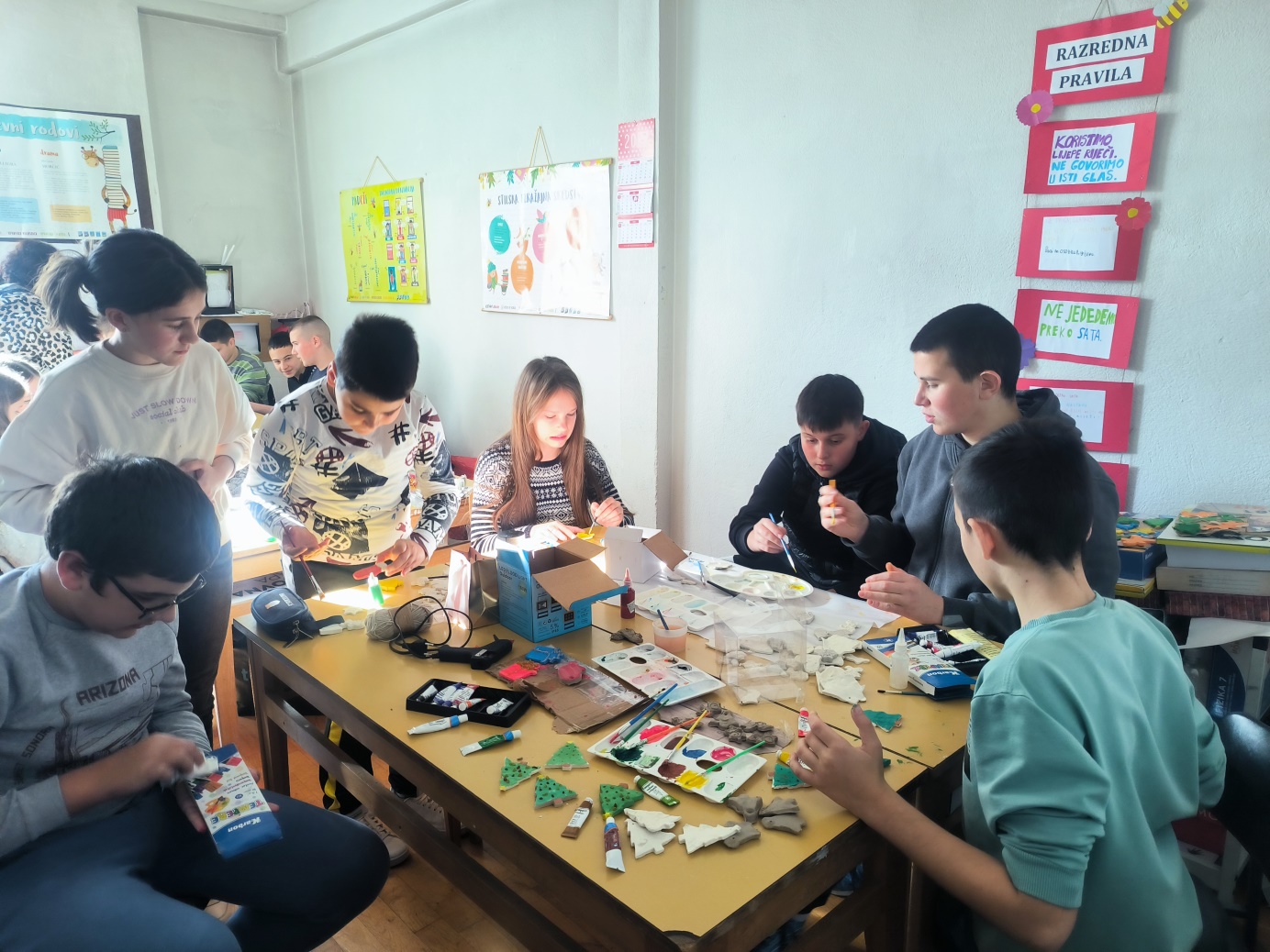 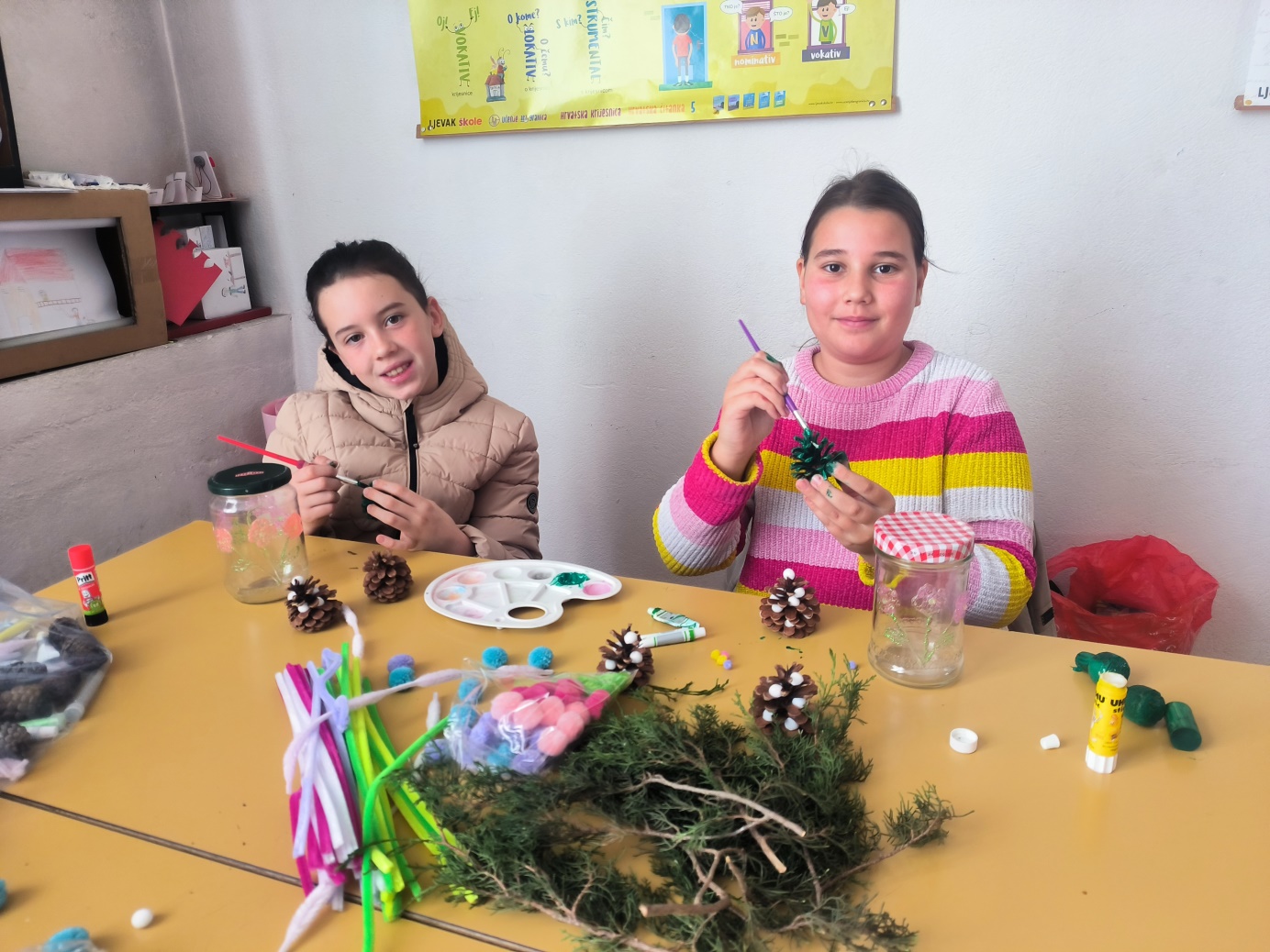 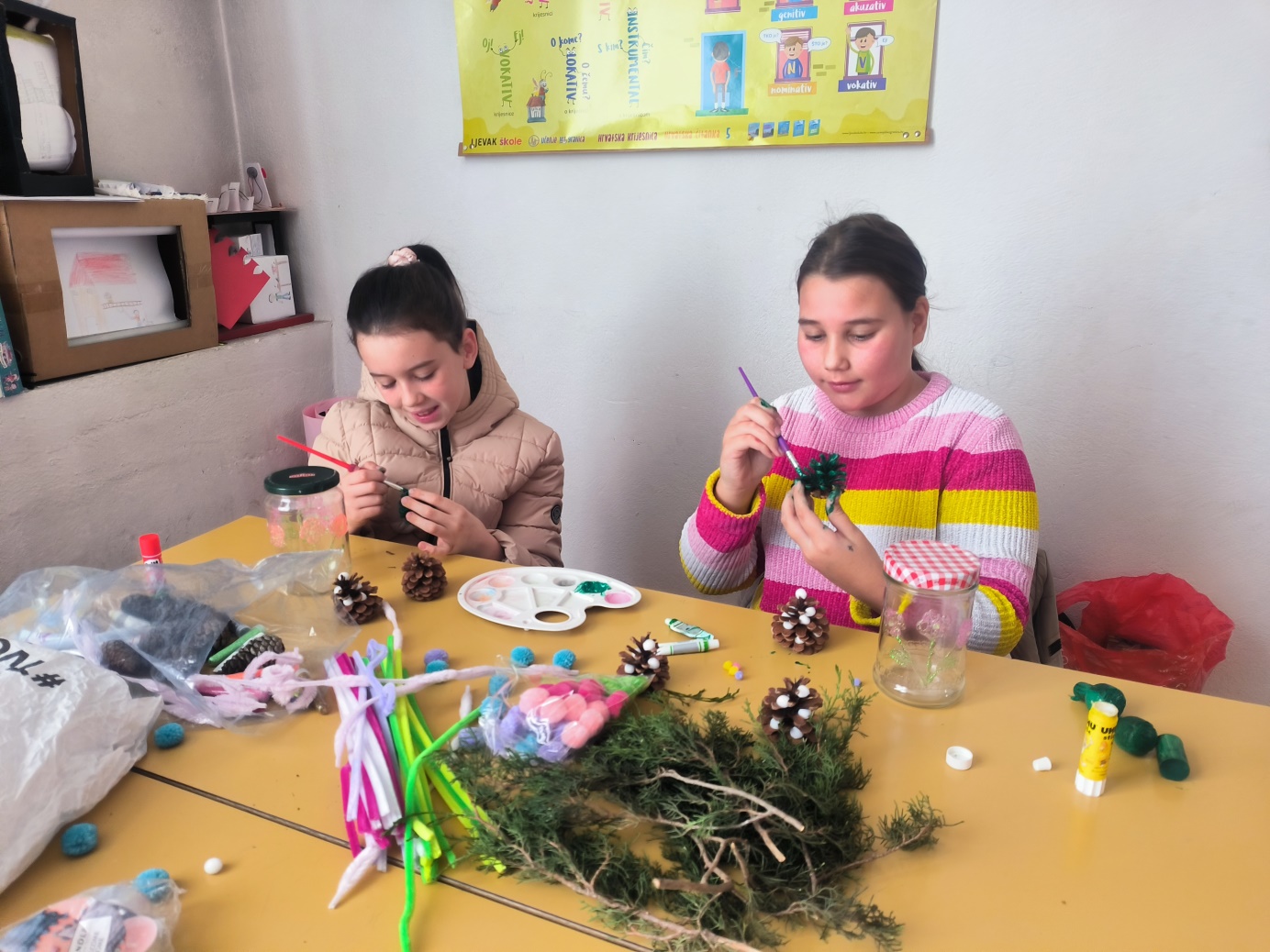 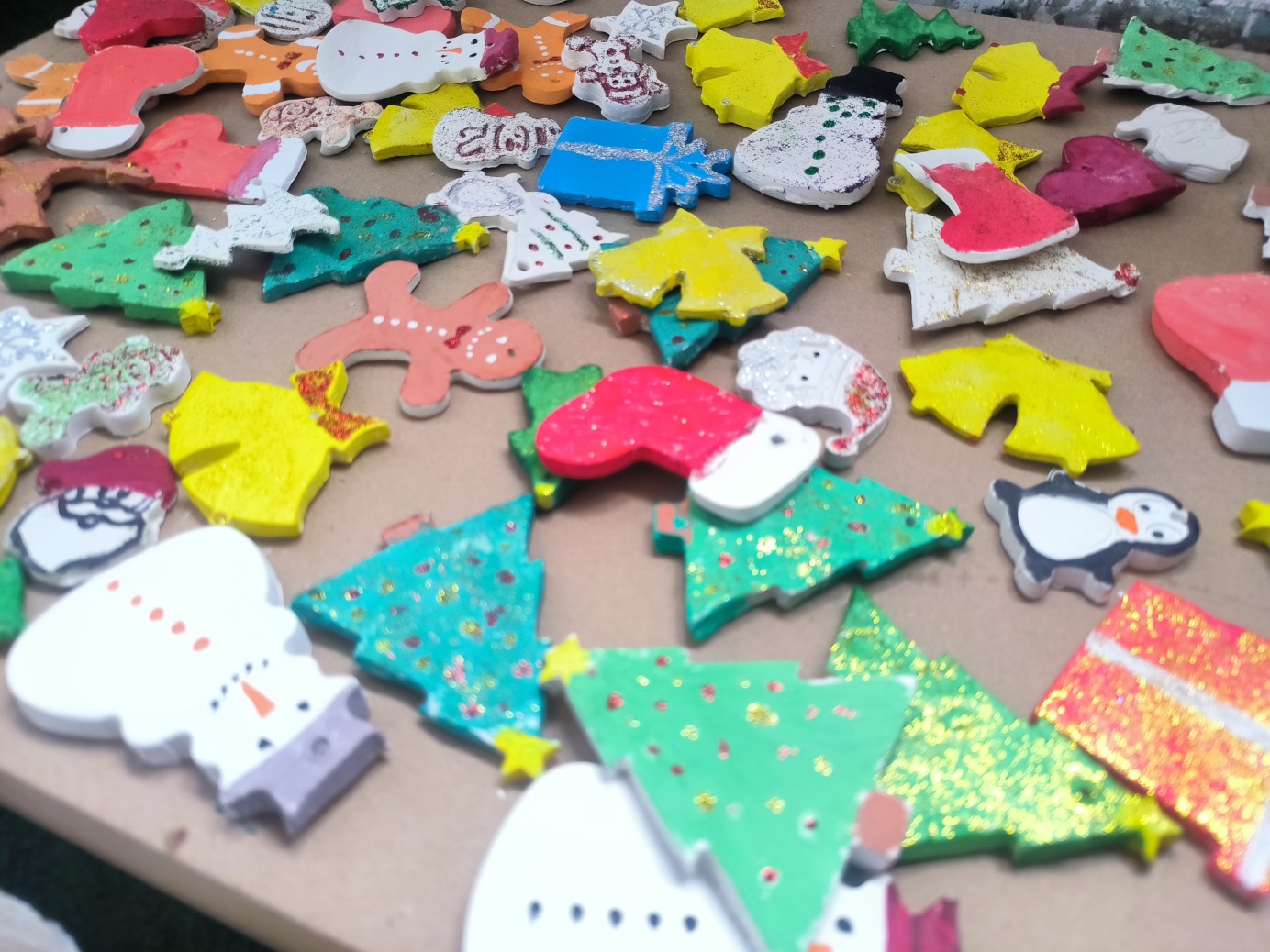 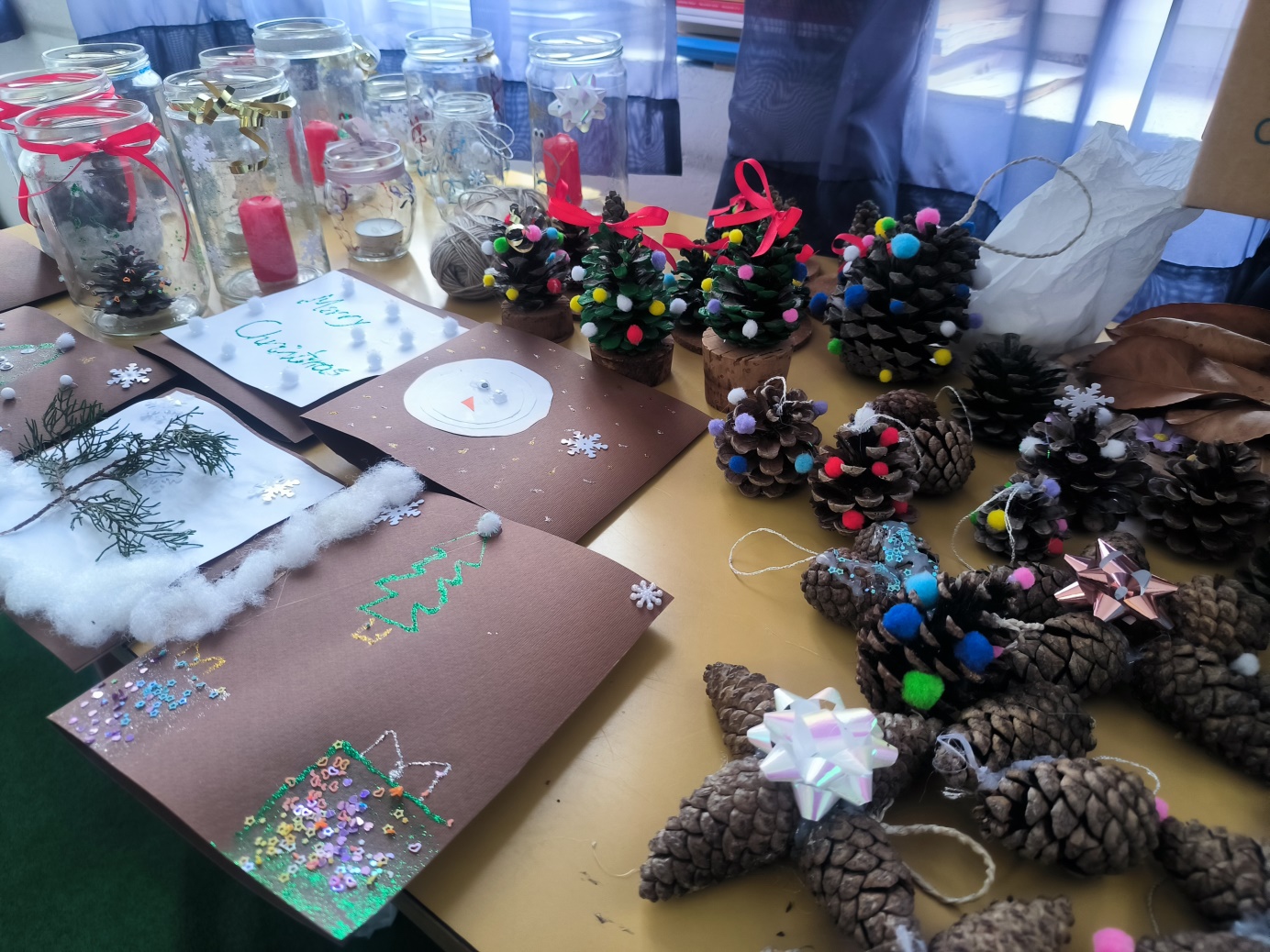 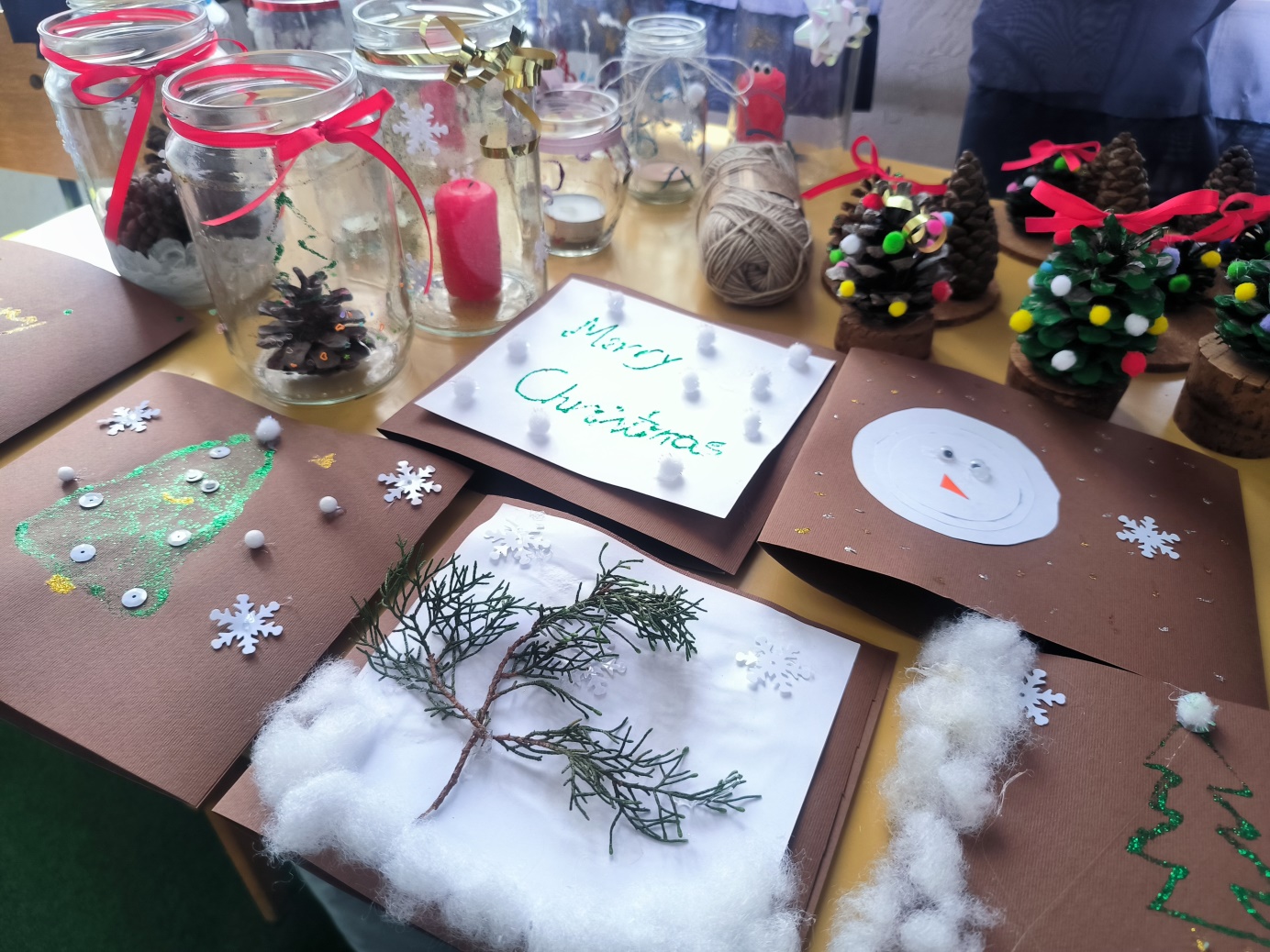 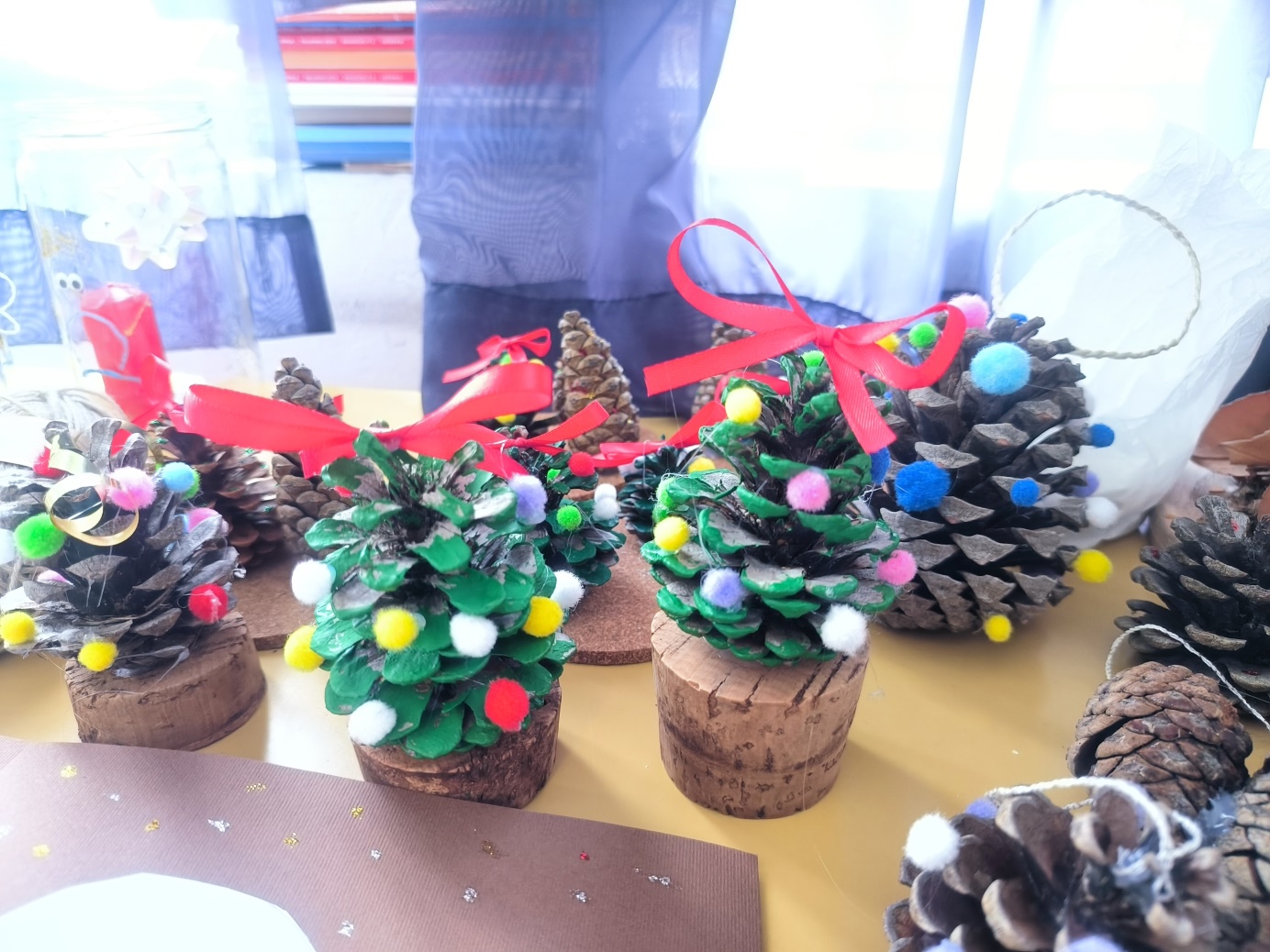 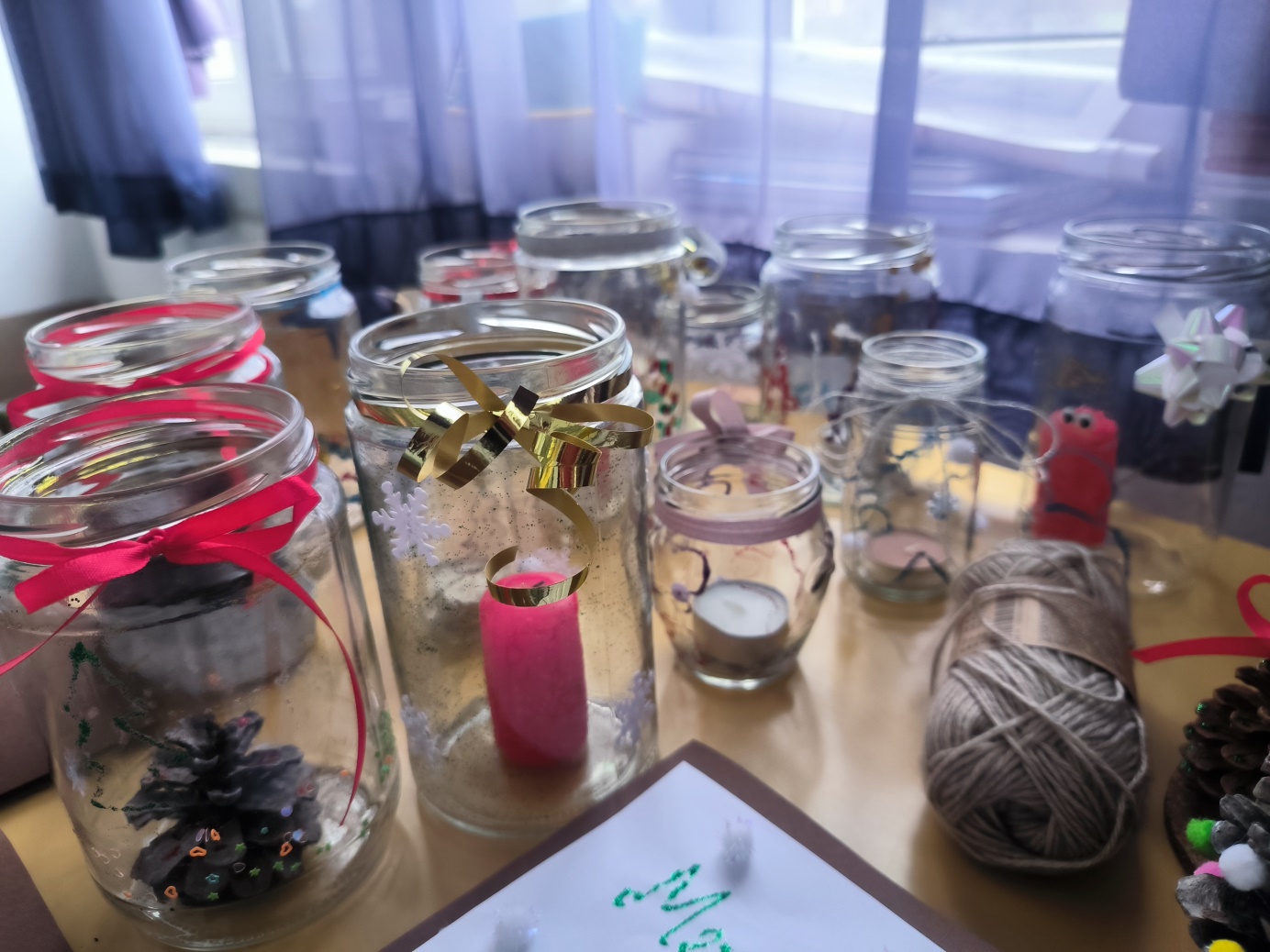 